AQUEEL Email: aqueel-393933@2freemail.com	                                                                                                   Personal Statement:Experienced degree qualified electrical engineer with over six years’ experience within the construction and FM sectors in KSA and India. Technically competent with proven teamwork and project management abilities with proven ability to successfully deliver contract outcomes. Geographically mobile.Education:Bachelor’s Electrical & Electronics Engineering 2012.Intermediate (From Board of Intermediate) in 2008.SSC (From Board of Secondary) in 2006.Dec 2015 to Jan 2019		Electrical Engineer,Riyadh, KSA.(World largest University) Key accountabilities and successes include:Support to Engineering services, project Estimation as per drawings and project budget. Manage contract, project, BOM, BOQ and bidding details documentation. Organize and assigns all resources like supervisory manpower, materials, equipment's and tools. Direct assist and monitor the performence of the construction team work on the supervision. Handle abstract problems and generates a range of possible solutions. Communicate with clients and their representatives including attending regular meetings to keep them informed of progressPresent daily reports, weekly progress of contract, inspection request as well as estimates. Manage all jobs and activities related MEP works, Involve related issues  and suggest remedial.Contract documents and applicable standards or specifications prior to site execution. Develop schedules, coordinating with the contractor and managing projects of all stages. Coordinate with design engineers for resolution of related issues. Determining proper testing procedure of costumer requirements as well as industry standards. Support Interface with purchasing and vendors in the modification and approval of parts. Manage of the MEP team to ensure that the day to day duties are performed professionally. Implementation MEP plans, Shop drawings, technical specifications and identify problems in designs. Achieved in Conducted inspections for all MEP works. Responsible for the MV/LV VFD, MDB and Motors control panels testing & commissioning. Executions Construction Projects MEP Drawings, Single Line Drawings, Manuals. Electrical load calculations And formulas. 11 Kv, 33Kv Cables Terminations, cable trys, Transformers testing, commissioning and installation. Implemented Ensured adherence to all facility, PPE safety precautions and procedures.Test Equipment to locate the cause of a breakdown and correct the problems.Increased maintaining the safety measure at the job site.Quantify the Electrical equipment’s and shutdown technical issues. Dec 2014 to Nov 2015		Electrical Engineer  (Testing and Commissioning)KSA.Key accountabilities and successes include:Accountable MV/LV Switchgears, Motors, oil type Motors, VFD panels, UPS, Batteries testing & trouble shooting.    Responsible for MV/LV Dry type Transformers Installation Testing and commissioning.Achieved Pre-commissioning all electrical equipment. Decreased Electrical equipment’s Malfunctions.GSU Transformers, Tap change control panels, MDB testing and trouble shooting.  Electrical Single line, manuals and Drawing easily understand.May 2012 to Dec 2014		Electrical Site EngineerHyderabad, India.Key accountabilities and successes include:Primavera Foundation skills project plan, work breakdown structure.Electrical load calculation, cable selection & voltage drop calculation.MEP Drawings Reports Request for Inspection (RFI), Non Conformation Report (NCR) and Engineering Change Request (ECR).Implemented Planning design & implementation of MEP services.Responsible for Electrical, Mechanical & plumbing Drawings Execution.Achieved in time Electrical equipment’s testing & commissioning.Achieved in Verification of actual construction works with services drawings.Worked Projects:Residential Villas, Commercial Offices, High Rise Buildings 20 floors, Utility Tunnels, Roads Poles lighting, Hospitals and Super Markets. Achievements:Technical Documents, Successful decrease materials cost by one million conceptual Design, Wiring Diagram, Electrical Engineering Design, and single line diagram, Materials Requisition, Work Closely with Clients, Budget Estimates and Detailed Schematics.Technical Skills:Windows/2000/XP/Vista/Win8/win10MS Office (Excel, Word, Access, PowerPoint)Computer HardwareMEP Mechanical Electrical & Plumbing.Operating Software:P6 Primavera, IBM Maximo, Auto Cadd.Associates:Attested in Saudi Council Engineering (SCE) And UAE.Membership with Middle East Facility Management Association (MEFMA).Membership with Chartered Institute Building Services Engineer (CIBSE).Professional Information: Date of Birth                     :    15th Aug 1991.Nationality                        :    Indian.   Marital Status                   :    Single.Languages Known            :    Arabic, English, Hindi & Urdu working knowledge.                                                               Visa Status.                       :    02 Dec 2019.Driving License                 :    Saudi Arabia & India. 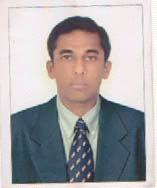 